„Hadifelszerelés” a misszionáriusokkal való vitákra ] Magyar – Hungarian – مجري [Misszionáriusok az  olyan keresztények, mint a Jehova Tanúi, stb., akik a muszlimokat saját otthonaikban zaklatják.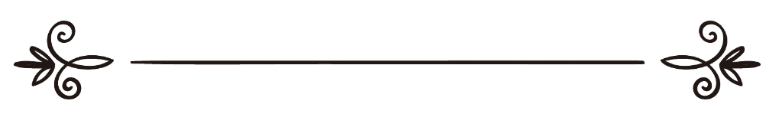 Ahmad DeedatFordította:EUROPEAN ISLAMIC RESEARCH CENTER (EIRC)& Júlia GábrielEllenőrizte: Gharabli Gabriella أدوات لمناقشة النصارىأحمد ديداتترجمة:المركز الأوروبي للدراسات الإسلامية& جوليا جبريل مراجعة: جبريلا غرابلي 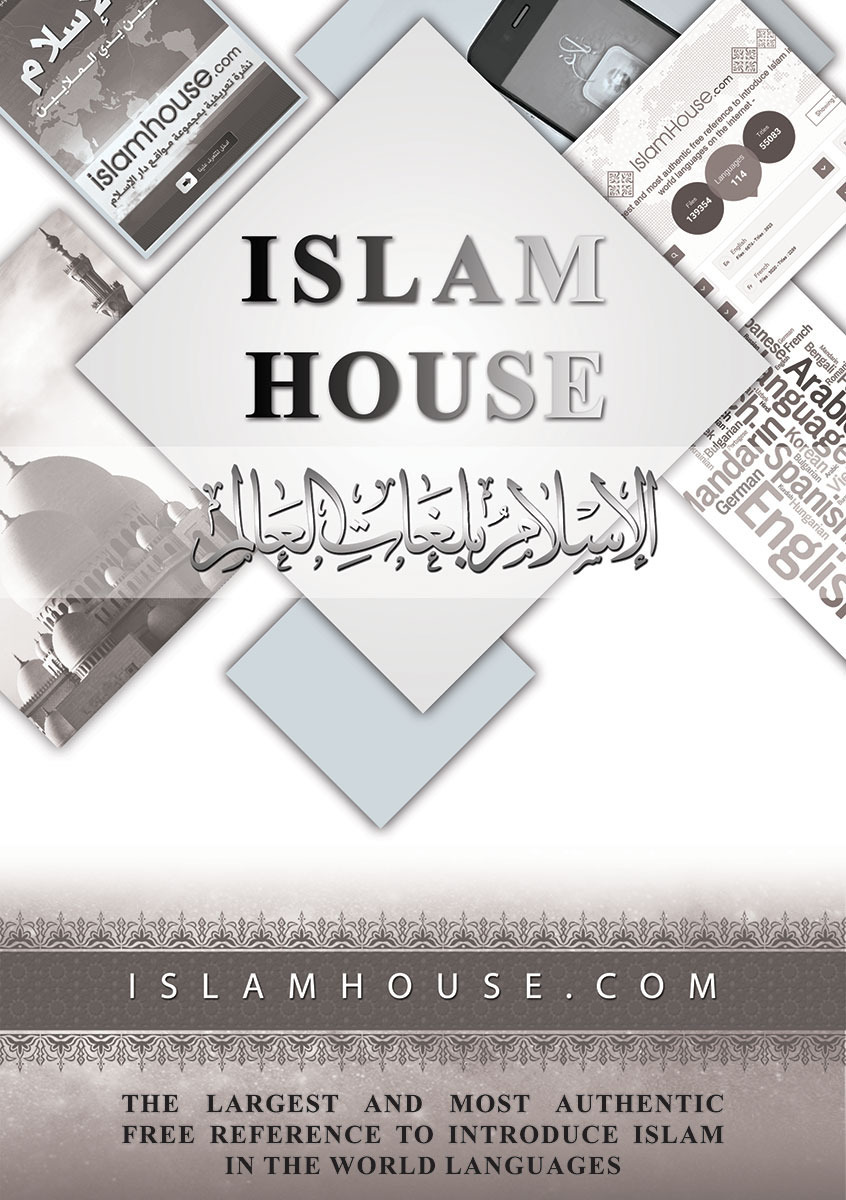 BevezetésLegnagyobb örömünkre szolgál, hogy engedélyt adunk nektek e könyvecske és bármely más kiadványunk újranyomására, fordítására akár eladásra, akár ingyenes terjesztés céljából.Wallahi (Allahra!), ha lenne rá lehetőségünk, elárasztanánk a világot ingyenes irodalmunkkal!Első kiadás 1992. október – 100 000 példányNE felejtsétek el a 7. oldalon és a hátlapon található útmutatásokat elolvasni arról, hogy e könyvet a Bibliába ragasszátok.•	ehhez nem elég egy bibliai idézetek gyűjteménye, amit könnyen találhattok. Szerezzetek be egy Bibliát erre a célra.TartalomARABOK és ARÁBIA a keresztény BibliábanÁBRAHÁM feleségül vette testvérét (?)ABSZURDITÁSOK Isten (?) Könyvében, a Szent BibliábanALKOHOL: Ördögi tanács Isten (?) könyvében!?HITEHAGYÁS FATTYÚ: három alkalommal fordul elő a BibliábanKÖRÜLMETÉLÉS: Örök szövetség IstennelELLENTMONDÁSOK a BibliábanDÁVID: „Isten szíve szerint való ember”ISTEN: olyan tulajdonságok, amelyek nem illenek IstenhezIsten kis „i”-velISTEN ellentmondásos tulajdonságaiISTEN nem káoszt hozott létreISTEN: További ellentmondó tulajdonságokSZENT SZELLEMVÉRFERTŐZÉSIZRAELITÁK: Kielégíthetetlen szajhákJEREMIÁS: Próféta lett születése előttJÉZUS (BLV): Általánosságok vele kapcsolatbanJÉZUS „Isten”? Nincs hatalmaJÉZUS (BLV) rasszista volt (?) JÉZUS (BLV): Napon szárított falatkákZSIDÓK: Egy lázadó népKETURAH: Ábrahám (BLV) harmadik feleségeMÉSZÁRLÁS: A zsidók általMELKISÉDEK: Salem főpapjának tulajdonságai túlszárnyalják Jézus Krisztusét (BLV) MESSIÁS: A Bibliában tucatjávalMOHAMED (BLV) A BibliábanONANIZMUSPÁL: Tele furfanggal és fortélyokkalTÖBBNEJŰSÉG: A legtöbb próféta többnejű voltPRÓFÉCIÁK: Üres fenyegetőzésekPRÓFÉTÁK (DE MEZTELENEK): Vádirat a prófétaságonNEMI ERŐSZAK: Báty megerőszakolja a húgát, fiú megerőszakolja az anyjátSABBAT: Sértés Istennel szemben a BibliábanSÁRA: A Szent Biblia még Istent sem kíméli attól, hogy illetlen szexuális tevékenységeket tulajdonítson NekiRABSZOLGASÁG: Isten engedélyezteSZODÓMIA: E betegség okaISTEN FIAI: Istennek sok fia van a BibliábanSERTÉS: A sertéshús tilalmaNŐK: Tilos beszélniük a templombanISTENIMÁDAT: Azonos jelentésű a tisztelettel, magasztalással, imádattal, dicsérettelHogyan használjuk ezt a„hadifelszerelés”?A jelenlegi keresztes hadjáratban a keresztény világ kilőtte „rakétáját”, a Szent Bibliát kétezer különböző nyelven. Csupán az arabok számára tizenöt különböző nyelven és nyelvjárásban adták ki Szentírásukat. Ez a kézikönyv képessé tesz arra, hogy a keresztények „rakétáját” ellenük fordítsd! Ehhez egy kis gyakorlatra lesz szükséged.Először: fogj egy saját Bibliát, és ragaszd ezt a könyvet a borító belső oldalára. Használd tartalomjegyzékként. Másodszor: olvasd át a tartalomjegyzéket. Harmadszor: válassz egy témát: például a „VÉRFERTŐZÉST” a 17. oldalon fogod találni. Jegyezd meg a meghatározást: „A VÉRFERTŐZÉS SZEXUÁLIS KAPCSOLAT KÉT OLYAN SZEMÉLY KÖZÖTT, AKIK KÖZELI ROKONSÁGBAN VANNAK”, mint például „apa és lánya közt…” mindezt arról az oldalról.Az első téma, amit a „VÉRFERTŐZÉS” címszó alatt találunk, a Genezis 19:33-35. Ismerd meg a verseket. Keretezd be a verseket PIROS tollal. Az oldal tetejére írd PIROSSAL – „VÉRFERTŐZÉS APA ÉS LÁNYAI KÖZÖTT”. Az oldal aljára írd le a következő Biblia-idézet oldalszámát, tehát a Genezis 35:22 versekét. Annak az oldalnak a tetejére írd fel: „VÉRFERTŐZÉS ANYA ÉS FIA KÖZÖTT”, és keretezd be a verset ismét PIROSSAL, majd az oldal aljára írd le a következő idézet oldalszámát, tehát a Genezis 38:15-18 számát. Keresd meg a verseket és keretezd be PIROSSAL, majd fejezd be a fenti első és második esetet. Így felkészülsz a misszionáriusokkal való vitákra.Kérdezd meg a misszionáriust a „VÉRFERTŐZÉS” szó jelentéséről. Segíts neki a magyarázattal. Kérd meg, hogy saját Bibliájukból OLVASSÁK fel a verseket. Kérdezd meg tőlük, hogy mi a történet erkölcsi tanulsága. Nincs ilyen! Tehát erkölcstelenség!Tedd ugyanezt a többi témával is, mint „MOHAMED (BLV)”, használd a ZÖLD tollat a feliratokhoz és a bekeretezéshez. Az „ELLENTMONDÁSOK” témakörhöz SÁRGA tollat használj. Így lesz egy saját szín-kódolt Bibliát, amelyet a keresztény misszionáriusok ellen felhasználhatsz.„HADIFELSZERELÉS”ARABOK és ARÁBIA a keresztény Bibliában„Teher Arábián” (Ézsaiás 21:13) „teher” = felelősség. Isten az arabokra helyezte annak a felelősségét, hogy Üzenetét közvetítsék az emberiségnek. (Ez az angol fordításból van. A magyar fordításokban nem található a „teher” szó, ehelyett a következő szavak szerepelnek: „Jövendölés Arábiáról” (Szent István Társulat, amit általában használunk a könyv során), „Jövendölés Arábia ellen” (Károli Gáspár), „Fenyegető jövendölés Arábia ellen” (Magyar Bibliatársulat Újfordítású Bibliája), „Büntető ítélet Arábia ellen” (Káldi Neovulgáta – bekezdéscím, nem a vers része) – a ford.)„…a puszta és minden városa a falvakkal együtt, ahol Kedár lakik.” (Ézsaiás 42:11)Kedár Izmael utóda.„Arábia és Kedár minden fejedelme…” (Ezékiel 27:21)„Párán hegyéről ragyogott előbb (Mohamed), tízezer szent közül jelent meg.” (Deuteronomium 33:2) (KG) Mekka meghódítására utal.„Én (Isten) féltékennyé teszem őket (a zsidókat) egy nem néppel (az arab törzsekkel), Istentelen, pogány hordákkal bőszítem őket (az iszlám előtti arabokkal).” (Deuteronomium 32:21)ÁBRAHÁM (BLV) feleségül vette testvérét (?)„Miért állítottad (ó Ábrahám): a húgom – úgy, hogy feleségül vettem (Sárát)? Most itt a feleséged, vedd és távozz!” (Genezis 12:19)„Különben is ő valóban a húgom,(!) … így lehetett a feleségem.” (Genezis 20:12)Hágár Ábrahám felesége: „(Sára) Hágárt… feleségül adta férjének, Ábrámnak.” (Genezis 16:3)Beteljesítetlen prófécia:„Neked (Ó Ábrahám) és utánad utódaidnak adom a földet, amelyen most mint jövevény tartózkodol: Kánaán (Palesztina) egész földjét örök birtokul, és én Istenük leszek.” (Genezis 17:8 és Exodus 32:13)b. Szegény Ábrahám (BLV) egy négyzetméternyi földet sem kapott INGYEN! „Örökségképpen nem adott neki még egy talpalatnyi földet sem, de megígérte, hogy birtokul adja majd neki…” (Apostolok Cselekedetei 7:5)ABSZURDITÁSOK Isten (?) könyvében, a Szent Bibliában:Egy BESZÉLŐ szamár (Numeri 22:27-28).NÉGYLÁBÚ madarak (Leviticus 11:20).A lány születése KÉTSZERES tisztátalanság (Leviticus 12:1, 2, 5).Samgar 600 embert MEGÖLT egy ökör ösztökével (Bírák 3:31).Sámson MEGÖLT EZER embert egy szamár állkapcsával (Bírák 15:15-16).Egy HÉTFEJŰ párduc (Jelenések 13:1-2).SZÉKLETET ettek és VIZELETET ittak (2 Királyok 18:27 és Ézsaiás 36:12).SZEMÉT az arcotokra (Malakiás 2:3).Az árpakenyeret EMBERI ÜRÜLÉKEN sült meg (Ezékiel 4:12-15).Sámson KÖZÖSÜLT egy szajhával Gázában (Bírák 16:1).Rut VADHÁZASSÁGBAN élt Boászal az istállóban (Ruth 3:4-15).Dávid EGYÜTT HÁLT egy fiatal szűzzel. 1 Királyok 11:1,3ALKOHOL: Ördögi tanács Isten (?) könyvében?!„A kétségbeeső kapjon erős italt, és a bort az elkeseredettnek adjátok. Hadd igyék, aztán felejtse nyomorát, és ne gondoljon többé a kínjaira.” (Példabeszédek 31:6-7) Az alkoholt a víz helyett ajánlották!„Ne légy tovább vízivó, hanem élj egy kevés borral, gyomrodra és gyakori gyengélkedésedre való tekintetből.” (1 Timóteus 5:23) (KG)Mit mondanak erre az Anonim Alkoholisták?Az alkohol a sátán eszköze. Ezt mondja… a Szent Korán 5:90HITEHAGYÁS: „ne engedj neki (a hitehagyónak), s ne hallgass rá, s ne is szánd meg, ne kíméld és ne takargasd vétkét, hanem mindenképpen meg kell ölnöd. Először te emelj rá kezet…” (Deuteronomium 13:9-10)FATTYÚ: három alkalommal fordul elő a Bibliában:„Fattyúnak sem szabad belépnie; még a tőle származó tízedik nemzedék sem léphet be az Úr közösségébe.” (Deuteronomium 32:2-3)„Asdodban fattyú fog lakni. Asdodban fattyú fog lakni.” (Zakariás 9:6)„Ha nem részesültök a fenyítésben, ami mindenkinek kijár, akkor fattyak vagytok, nem fiak.” (Zsidók 12:8)KÖRÜLMETÉLÉS: Örök szövetség Istennel„Tehát a házban született és pénzen vásárolt szolgát is körül kell metélni. Testeteken viselt szövetségem legyen örök szövetség.” (Genezis 17:13)„A körülmetéletlen férfi pedig… kivágattatik az ő népe közűl.” (Genezis 17:14)ELLENTMONDÁSOK a BibliábanAz Úr megkísértette Dávidot… (2 Sámuel 24:1)vagy: a Sátán arra indította Dávidot… (1 Krónikák 21:1)700 vagy 7000? Lovas vagy gyalogos? (2 Sámuel 10:18, illetve 1 Krónikák 19:18)Salamonnak 2000 vagy 3000 medencéje volt? (1 Királyok 7:26, illetve 2 Krónikák 4:5)Salamonnak 4000 vagy 40000 istállója volt? (2 Krónikák 9:25, illetve 1 Királyok 4:26)Saul kérdezett az Úrról, vagy nem? (1 Sámuel 28:6, illetve 1 Krónikák 10:13-14)A mennybe senki nem ment fel. (János 3:13)Ennek ellentmond: 2 Királyok 2:11: Illés felment, és Genezis 5:24: Énok felment.Jézus egyetlen tanítványát sem veszítette el (János 18:9).Ennek ellentmond: Csak egyet veszített el. (János 17:12)„MINDENKI” bűnös (2 Krónikák 6:36).Ennek ellentmond: „Azok, akik Istentől születtek, nem követnek el bűnt.” (1 János 3:9)DÁVID: „Isten szíve szerint való ember”Házasságtörést követ el Betsabéval, Uriás feleségével.„Erre Dávid elküldte embereit és elhívatta. El is ment hozzá, és ő együtt hált (szexuális kapcsolatot létesített) vele.” (2 Sámuel 11:4)Dávid gonoszul Betsabé férjének, Uriátnak halálát okozza (2 Sámuel 11:6-25).Dávid szégyentelenül MEZTELENÜL táncol, lásd a „PRÓFÉTÁK, de meztelenek” címszót.ISTEN: olyan tulajdonságok, amelyek nem illenek IstenhezIsten „fütyöl”? (Ézsaiás 5:26, 7:18, Zakariás 10:8)Isten „harsog”? (Jeremiás 25:30)Isten „borbély”? (Ézsaiás 7:20)Isten „megbánást mutat”? (Genezis 6:6)Isten „lovagol egy kerubon”? (2 Sámuel 22:11)Isten „meggyilkol 70 embert”, mert meglátták a ládáját? (1 Sámuel 6:19)ISTEN kis i-vel: Az arabban, a héberben és a görögben nincs különbség a kis- és a nagybetűk között, mint a mai nyugati nyelvekben, a keresztények azonban elsiették, amikor a Bibliát fordították.„Az ilyen hitetleneknek az e világ istene (a sátán) elvakította értelmüket” (2 Korintus 4:4)Az Úr megnyugtatta Mózest: „Nézd, olyanná teszlek a fáraó előtt, mint egy isten, és testvéred, Áron lesz a prófétád.” (Exodus 7:1)Hasonlítsd ezt össze a fenti János 1:1 idézettel, ahol a Keresztények nagy I-t és használtak Jézusra (BLV) utalva.„Kezdetben volt az Ige, az Ige Istennél volt, és Isten volt az Ige.” (János 1:1)ISTEN ellentmondásos tulajdonságai„Istent nem látta soha senki” (János 1:18)„(Isten) akit senki nem látott, s nem is láthat” (1 Timóteus 6:16)„De arcomat nem láthatod, mert nem láthat engem ember úgy, hogy életben maradjon.” (Exodus 33:20)Ezek a kijelentések ellentmondanak a következőknek:„Az Úr szemtől szemben beszélt Mózessel, ahogy az ember a barátjával beszél.” (Exodus 33:11)„(Mózes, Áron és még hetvenen) Látták Izrael Istenét.” (Exodus 24:10)„Jákob elnevezte a helyet Penuelnek, mert – úgymond – »színről színre láttam Istent, és életben maradtam.«” (Genezis 32:31)Különleges kegyként Isten megmutatja Mózesnek (BLV) a hátát:„Ha visszavonom a kezemet, hátulról látni fogsz” (Exodus 33:23)ISTEN nem káoszt hozott létre „Isten ugyanis nem a zűrzavarnak, hanem a békességnek az Istene.” (1 Korintus 14:33)Ennek ellentmondanak a következő versek:„ki békességet szerzek és gonoszt teremtek” (Ézsaiás 45:7) (KG)„Az Úr lelke elhagyta Sault, s egy gonosz lélek zaklatta, az Úr küldte.” (1 Sámuel 16:14)„Azért szolgáltatja ki őket az Isten a kísértés hatalmának, hogy higgyenek a hazugságnak.” (2 Tesszalonika 2:11)ISTEN: további ellentmondó tulajdonságokISTEN, A MINDENHATÓ„Jézus pedig rájuk tekintvén, monda:… Istennél minden lehetséges.” (Márk 10:27) (KG), lásd még: (Máté 19:26) Ennek ellentmond a következő vers:„Vala pedig az Úr Júdával, és kiűzé a hegység lakóit; de a völgy lakóit nem lehetett kiűzni, mert vas-szekereik voltak.” (Bírák 1:19) (KG)ISTEN HARAGJA EGY PILLANATIG TART„Mert haragja csak egy pillanatig tart.” (Zsoltárok 30:6)Ennek ellentmond a következő vers: „Az Úr haragja fölgerjedt Izrael ellen, s így negyven évig bolyongtak a pusztában.” (Numeri 32:13)ISTEN NEM BÁNJA MEG TETTEIT„Nem ember az Isten, hogy hazudnék, nem embernek fia, hogy bármit megbánna.” (Numeri 23:19) (RUF)Ennek ellentmondanak a következő versek:„Az Úr pedig megbánta, hogy királlyá tette Sault Izráel felett.” (1 Sámuel 15:35 (KG)„Erre az Úr visszavonta a csapást, amellyel népét megfenyegette.” (Exodus 32:14)ISTEN KÖNYÖRÜLETE ÖRÖKKÉ TART„mert jó az Úr, irgalma örökké megmarad.” (Zsoltárok 100:5)Ennek ellentmond a következő vers:  „(Isten azt mondja:) »Meg akarom torolni, amit Amalek Izrael ellen vétett (400 évvel azelőtt): nem adott neki utat, amikor kivonult Egyiptomból. Rajta hát, menj, és támadd meg Amaleket, és töltsd be rajta és mindenén, amije csak van, az átkot. Ne kíméld, hanem ölj meg férfit és nőt, gyereket és csecsemőt, marhát és juhot, tevét és szamarat!«” (1 Sámuel 15:2-3)ISTEN FÉNYBEN VAN„(Isten) aki megközelíthetetlen fényességben lakik, akit senki nem látott, s nem is láthat” (1 Timóteus 6:16)Ennek ellentmond a következő vers:„Akkor monda Salamon: Az Úr mondotta, hogy ő lakoznék ködben.” (1 Királyok 8:12) (KG)ISTEN NEM TESZI PRÓBÁRA AZ EMBERT„Senki se mondja, aki kísértést szenved: »Isten kísért«, mert Istent nem lehet rosszra csábítani, és ő sem csábít rosszra senkit.” (Jakab 1:13)Ennek ellentmond a következő vers:„Ezek után az események után történt, hogy Isten próbára tette Ábrahámot.” (Genezis 22:1)SZENT SZELLEM: Minden keresztény kultusz és szekta azt állítja, hogy a SZENT SZELLEM „ajándékát” kapták. Ez az ajándék olyan olcsó, hogy 75000000 „ÚJJÁSZÜLETETT” keresztény kapta meg Amerikában, és dicsekszik vele.„már anyja méhében a Szentlélek fogja eltölteni.” (Lukács 1:15)Nem sikerült megértenem, hogy mit jelent valójában a következő mondat: „… édesanyja méhében…”Szegény Jézusnak (BLV) HARMINC ÉVET kellett várnia, hogy megkapja a SZENTLÉLEK ajándékát keresztelésekor Keresztelő János kezéből (Máté 3:16)„Erzsébet pedig eltelt Szentlélekkel.” (Lukács 1:41)„Apja, Zakariás, eltelt a Szentlélekkel.” (Lukács 1:67)„(Jézus) rájuk lehelt, s így folytatta: »Vegyétek a Szentlelket!«” (János 20:22)„De a ki a Szent Lélek ellen szól káromlást, nem nyer bocsánatot soha, hanem örök kárhozatra méltó.” (Márk 3:29) (KG)VÉRFERTŐZÉS: „Szexuális kapcsolat két olyan személy között, akik nagyon közeli rokonságban állnak.” (Új Collins Szótár). Példák: apa és lánya, fiú és anyja, após és menye, báty és húg, stb.VÉRFERTŐZÉS ISTEN (?) KÖNYVÉBEN APA ÉS LÁNYAI KÖZÖTT:„Azon az éjszakán megrészegítették atyjukat borral, azután az idősebb odament és atyjához feküdt... Másnap az idősebb azt mondta a fiatalabbnak: »Nézd, a múlt éjjel én háltam apámmal, részegítsük meg ezen az éjszakán is borral, azután menj és feküdj mellé, hogy apánktól utódunk legyen.« Így azon az éjszakán is megrészegítették apjukat borral. Azután a fiatalabb fogta magát és hozzáfeküdt… Így Lót mindkét lánya fogant apjától.” (Genezis 19:33-36)Más fordítások a „szexuális kapcsolatot” úgy fejezik ki, hogy „összegyűjtötte apja magvát”.VÉRFERTŐZÉS ANYA ÉS FIA KÖZT:„Míg Izrael ezen a vidéken táborozott, Ruben bement Bilhához, apja mellékfeleségéhez, és vele hált.” (Genezis 35:22)A Biblia régebbi változatai a „hált” szót használták a SZEXUÁLIS KAPCSOLAT kifejezésére.VÉRFERTŐZÉS APÓS ÉS MENYE KÖZÖTT:„Júda észrevette (a menyét, Tamart) és rossz nőnek tartotta, mivel az arca el volt fedve. Odament hozzá az út szélére és megszólította: »Gyere, veled akarok hálni.« Nem tudta ugyanis, hogy a saját menye. Az így válaszolt: »Mit adsz, ha velem hálhatsz?« Küldök egy kecskebakot a nyájból”... Azt mondta: »Ha zálogot adsz, amíg azt elküldöd.«… Neki adta, hált vele, és az teherbe esett.” (Genezis 38:15-18)Ebből a vérfertőző kapcsolatból ikrek születtek, akik Jézus Krisztus (BLV) ősei lettek. Lásd: Máté 1:3: „Júdának született Perec és Szerach, Támártól.”VÉRFERTŐZÉS ÉS ERŐSZAK BÁTY ÉS HÚGA KÖZÖTT:„elkapta őt és azt mondta neki (a húgának, Tamarnak – ne keverjük össze a c. pontban lévő Tamarral): »Gyere, húgom, feküdj mellém!«” (2 Sámuel 13:11)„Azt felelte neki: »Hagyd ezt, bátyám (Amnon, Dávid, Isten saját szíve utáni ember egyik fia), ne becsteleníts meg!«” (2 Sámuel 13:12)„De nem hallgatott szavára, erőszakot követett el rajta, meggyalázta, együtt hált vele.” (2 Sámuel 13:14)TÖMEGES ERŐSZAK ÉS VÉRFERTŐZÉS FIÚ ÉS ANYJAI KÖZÖTT:„Így hát fölvertek Absalomnak (Dávid egy másik fiának) a tetőn egy sátort, és Absalom egész Izrael szeme láttára bement atyja ágyasaihoz.” (2 Sámuel 16:22)Még több vérfertőző eseményre példákat találhatunk a Leviticus 18:8-18, 20:11-14 és 17-21 versekben.IZRAELITÁK: Kielégíthetetlen szajhák„S Assiria fiaival is paráználkodál, mert meg nem elégedél; paráználkodál velök, és még sem elégedél meg.” (Ezékiel 16:28) (KG)2 NŐVÉR, OHOLA és OHOLIBA PROSTITÚCIÓJA:„Olyan szeretők iránt gerjedt vágyra, akiknek a teste feltüzelve olyan, mint a szamaraké, és akkora a hímtagjuk, akár a lovaké.” (Ezékiel 23:1-49 (20)) (RUF)„a paráznaság szelleme félrevezeti őket: elhagyják Istenüket, és paráználkodnak.” (Hóseás 4:1, 6:10 és 9:1)JEREMIÁS: Próféta lett születése előtt„Mielőtt megalkottalak anyád méhében, már ismertelek; mielőtt megszülettél volna, fölszenteltelek, és prófétául rendeltelek a nemzetek javára.” (Jeremiás 1:5)ISTEN BECSAPTA JEREMIÁST (?)„Rászedtél, Uram! S én hagytam, hogy rászedj. Erősebb voltál nálam és legyőztél. Nevetségessé váltam napról napra: Aki csak lát, mind kicsúfol.” (Jeremiás 20:7)JÉZUS (BLV)ELSŐ CSODÁJA A SZENT BIBLIÁBAN ÉS A SZENT KORÁNBAN:	Borrá változtatta a vizet a Kánai menyegzőn (János 2:9).A Szent Korán szerint első csodája az volt, hogy csecsemőként megvédte édesanyját ellenségei hamis vádjaitól: Mariam (19) fejezet:30-33ÍGY SZÓLÍTOTTA MEG NÉPE IDŐSEIT:„Ti képmutatók…” (Máté 23:13)„Ti gonosz és házasságtörő nemzedék…” (Máté 16:4)„Ti megfehéredett sírok…” (Máté 23:27)„Ti viperák nemzetsége…” (Máté 23:33)Édesanyját úgy szólítja: „ASSZONY” (János 2:4), ugyanúgy, ahogy egy prostituáltat szólított meg: „Asszony, hol vannak azok a te vádlóid?” (János 8:10)„A BÉKE HERCEGE” azt mondta, hogy nem békét hozni jött a földre, hanem tüzet és megosztottságot!„Azért jöttem, hogy tüzet dobjak a földre. Mi mást akarnék, mint hogy lángra lobbanjon!” (Lukács 12:49)„Azt hiszitek, azért jöttem, hogy békét hozzak a földre? Nem azt, hanem – mondom nektek – meghasonlást.” (Lukács 12:51)JÉZUS NEM ISTEN! Jézus (BLV) azt sem engedte meg, hogy valaki „jó”-nak nevezze, nemhogy istennek, még kisbetűvel sem.„hozzá jövén egy ember, monda néki: Jó mester, mi jót cselekedjem, hogy örök életet nyerjek? Ő pedig monda néki: Miért mondasz engem jónak? Senki sem jó, csak egy, az Isten.” (Máté 19:16-17) (KG)JÉZUS HATALMA NEM SAJÁT MAGÁÉ„Jézus odalépett hozzájuk, és így szólt: »Én kaptam minden hatalmat égen és földön.«” (Máté 28:18)„Magamtól nem tehetek semmit. Amint hallom, úgy ítélkezem…” (János 5:30)„én az Isten ujjával űzöm ki az ördögöket…” (Lukács 11:20)„Jézus pedig az égre emelte tekintetét és így imádkozott: »Atyám, hálát adok neked, hogy meghallgattál. Tudom, hogy mindig meghallgatsz. Csak a köröttem álló nép miatt mondtam (fohászomat hangosan), hogy higgyék: te küldtél engem.« E szavak után hangosan beszólt: »Lázár, jöjj ki!« S a (korábbi) halott kijött…” (János 11:41-44)Ki keltette életre Lázárt? A válasz: ISTEN! Mert Isten meghallgatta Jézus (BLV) imáját, mint mindig.HALLGASSUK MEG PÉTER TANÚSÁGÁT:„Izráelita férfiak, halljátok meg e beszédeket: A názáreti Jézust, azt a férfiút, a ki Istentől bizonyságot nyert előttetek erők, csudatételek és jelek által, melyeket ő általa cselekedett Isten ti köztetek, a mint magatok is tudjátok.” (Apostolok Cselekedetei 2:22) (KG)LUKÁCSOT ISTEN INSPIRÁLTA ARRA, HOGY AZT ÍRJA, JÉZUS (BLV) JÓZSEF FIA VOLT?„Föllépésekor Jézus mintegy (mintegy – a Szentlélek nem tudta biztosan) harmincéves volt. Azt tartották róla, hogy Józsefnek a fia.” (Lukács 3:23)Az „azt tartották róla” szavak, amelyek zárójelben szerepeltek, nincsenek benne Lukács eredeti görög kéziratában. Ezek a szavak a fordítók díszítései.A különböző nyelveken, mint az arab, a zulu, stb. az „azt tartották róla” szerepel a szövegben, a zárójelek nélkül. A zárójelek elvételével e szavak Lukács kijelentésévé váltak, és ha Lukács sugallatot kapott, akkor a szavak Isten kijelentésévé váltak. Ilyen egyszerűen válnak az emberi szavak Isten szavaivá a kereszténységben.JÉZUS (BLV) TÚL EGOCENTRIKUS:„odament hozzá egy asszony. Alabástrom edényben drága illatos olajat hozott, s ahogy ott ült az asztalnál, a fejére öntötte. Ennek láttára a tanítványok bosszankodtak: »Mire való ez a pazarlás? Hisz jó pénzért el lehetett volna adni, s az árát a szegények közt szétosztani.« Jézus észrevette, s így szólt hozzájuk: »Miért bántjátok ezt az asszonyt? Hisz jót tett velem. Szegények mindig lesznek veletek, de én nem maradok mindig veletek.«” (Máté 26:7-11)JÉZUS (BLV) „ISTEN”? Nincs hatalma„Magamtól nem tehetek semmit.” (János 5:30)NEM VOLT ISMERETE A TÚLVILÁGRÓL:„Ám azt a napot vagy órát senki sem tudja, az ég angyalai sem, sőt még a Fiú sem, csak az Atya.” (Márk 13:32)NEM ISMERTE AZ ÉVSZAKOKAT:„Messziről látott egy zöldellő fügefát. Elindult irányába, hátha talál rajta valamit. De odaérve semmit sem talált rajta, csak levelet, mert még nem volt itt a fügeérés ideje.” (Márk 11:13)JÉZUS (BLV), EGY SZOMJAS „ISTEN”?„…(Jézus) mondta: »Szomjazom«.” (János 19:28)JÉZUS (BLV), EGY SÍRÓ „ISTEN”?„Jézus könnyezett.” (János 11:35) (KNB)Figyeljétek meg, hogy ez a legrövidebb mondat a Bibliában! (Csak két szó).KÉPZELJ EL EGY „ISTENT”, AKIT MEGKÍSÉRT AZ ÖRDÖG (?)„(Jézus) Negyven napig kinn maradt a pusztában, közben megkísértette a sátán.” (Márk 1:13)JÉZUS (BLV) rasszista volt (?) CSAK A ZSIDÓKHOZ JÖTT„Ezt a tizenkettőt küldte Jézus, megparancsolva nekik: »A pogányokhoz vivő utakra ne térjetek rá, s a szamáriaiak városaiba ne menjetek be!  Forduljatok inkább Izrael házának elveszett juhaihoz!« (csak a zsidókhoz).” (Máté 10:5-6)„(Jézus) Ezt felelte: »Küldetésem csak Izrael házának elveszett juhaihoz szól.« Ám az asszony odajött, és e szavakkal borult le előtte: »Uram, segíts rajtam!« De visszautasította: „»Nem helyes elvenni a gyerekektől a kenyeret, s odadobni a kiskutyáknak.«” (Máté 15:24-26)JÉZUS (BLV) (Napon szárított falatkák)JÉZUS (BLV) MÁSODIK ELJÖVETELE SOHA NEM VALÓSULT MEG:„Ha valamelyik városban majd üldöznek benneteket, meneküljetek a másikba, mert bizony mondom nektek, nem járjátok végig Izrael városait, amíg az Emberfia (ahogy önmagát említette) el nem jön.” (Máté 10:23)Jézus (BLV) tanítványai elmenekültek és kétezer év eltelt anélkül, hogy Jézus visszatért volna.JÉZUS (BLV) AZÉRT BESZÉLT PÉLDÁZATOKBAN, HOGY A BEAVATATLANOKAT BECSAPJA:„mindent példabeszédben kapnak, hogy: Nézzenek, de ne lássanak, halljanak, de ne értsenek, nehogy megtérjenek, s bocsánatot nyerjenek.” (Márk 4:11-12)A GYŰLÖLET, MINT A JÉZUSBAN (BLV) VALÓ HIT ALAPJA:„Ha valaki követni akar, de nem gyűlöli apját, anyját, feleségét, gyermekeit… nem lehet a tanítványom.” (Lukács 14:26)PÉTER ELLENTMOND JÉZUSNAK (BLV) ABBAN, HOGY VALÓBAN Ő-E AZ „EGYETLEN ÚT”:„Én vagyok az út, az igazság és az élet – válaszolta Jézus. – Senki sem juthat el az Atyához, csak általam.” (János 14:6)Ennek ellentmondanak a következő versek:„Péter így kezdte beszédét… mindenki kedves előtte, aki féli (az Istent) és az igazságosságot cselekszi, bármely nép fia is.” (Apostolok Cselekedetei 10:34-35)ZSIDÓK: Egy lázadó nép„Amióta csak ismer benneteket, mindig lázongtatok az Úr ellen.” (Deuteronomium 9:24)KEMÉNY NYAKÚ NÉP:„Ismerem ugyanis engedetlenségedet és nyakasságodat. Lám, már most, amikor még köztetek élek, lázadoztok az Úr ellen. Mennyivel inkább fogtok majd halálom után!” (Deuteronomium 31:27)A MÁSODIK EGYIPTOMI SZOLGASÁG:„Az Úr végül visszavisz (titeket, zsidók) hajón Egyiptomba, abba a sorsba, amelyről azt mondtam (nektek, zsidók): Nem éled meg újra soha! Ott kénytelenek lesztek magatokat rabszolgának és rabszolganőnek kínálni ellenségeiteknek, de nem akad, aki megvenne benneteket.” (Deuteronomium 28:68)„(Az Úr) Inkább megemlékezik (a zsidók) gonoszságukról, és megtorolja (a zsidók) vétkeiket, úgyhogy visszatérhetnek Egyiptomba. (másodszorra rabszolgának)” (Hóseás 8:13)A ZSIDÓK HELYETT MÁSOK FOGJÁK KAPNI:„Ezért mondom (én, Jézus) nektek (zsidóknak), hogy elveszik tőletek az Isten országát, s olyan nép kapja meg, amely megtermi gyümölcsét.” (Máté 21:43)KETURÁH: Ábrahám (BLV) harmadik felesége„Ábrahám vett egy másik feleséget, név szerint Keturát.” (Genezis 25:1)Az, hogy Keturah Ábrahám FELESÉGE, ellentmond „Isten Könyvének” egy másik részével – az 1 Krónikák 1:32 szerint Keturáh Ábrahám ÁGYASA volt. Ez még egy ellentmondás a Bibliában, kivéve, ha a FELESÉG és az ÁGYAS szinonimák.MÉSZÁRLÁS: A zsidók által„Tüstént öljétek meg az összes fiúgyermeket, s ugyanígy öljétek meg az összes olyan asszonyt is, aki már volt együtt (szexuálisan) férfival. De a fiatal lányokat, akik még nem voltak együtt férfival, hagyjátok magatoknak életben.” (Numeri 31:17-18)A zsidók megszerezték maguknak a 32000 szüzet a 35. versben, lásd még: 40. vers.„E népek városaiban, amelyeket az Úr, a te Istened örökségül ad neked, egyetlen lelket se hagyj életben.” (Deuteronomium 20:16)„És teljesen kipusztítának mindent, a mi csak vala a városban, a férfitól az asszonyig, a gyermektől az öregig, sőt az ökörig, juhig és a szamárig, fegyver élivel.” (Józsué 6:21) (KG) (még a szamarak sem menekültek meg!)„és (Józsué) megölé őket és egy lelket sem engedett menekülni.” (Józsué 10:28) (KG)MELKISÉDEK: Salem főpapjának tulajdonságai túlszárnyalják Jézus Krisztusét (BLV) „Apa nélkül, anya nélkül, nemzetség nélkül való; sem napjainak kezdete, sem életének vége nincs…” (Zsidók 7:3) (KG)(ezek a tulajdonságok csak Istenhez illenek!)MESSIÁS (fordítása Krisztus) A Bibliában tucatjávalA Messiás a héberben nagyon gyakori szó. Görögre Krisztosz-ként fordították, ami magyarul FELKENT-et jelent. Ahol a Biblia magyar fordításában (bármelyik változatban) feltűnik a „felkent” szó, az eredeti héberben ott „MESSIÁS” szerepel! Íme néhány példa:„Én vagyok ama Béthelnek Istene, a hol emlékoszlopot kentél fel…” (krisztus-oszlop) (Genezis 31:13) (KG)„Ezután Mózes vette az olajat, és megkenéssel fölszentelte a hajlékot” (krisztus-hajlék) (Leviticus 8:10)„Az Úr megítéli a földnek határait, Királyának pedig hatalmat ad, És felemeli felkentjének (Messiás) szarvát!” (Krisztus szarva?) (1 Sámuel 2:10) (KG)„Valál felkent (Messiás) oltalmazó Kérub” (Krisztus-kerub) (Ezékiel 28:14) (KG)„Így szól az Úr fölkentjéhez, (Messiás) Ciruszhoz.” (Cirusz Krisztus!) (Ézsaiás 45:1)(Isten még egy pogány királyt is messiásnak nevez!)MOHAMED (BLV) a Bibliában„minden lélek (minden Próféta), amely vallja, hogy Jézus Krisztus testben jött el, Istentől van.” (1 János 4:2)Hasonlítsd össze ezt a Szent Korán 3:45 versével és sok más Korán-részlettel, ahol Jézus (BLV) Krisztusként van említve.MOHAMED (BLV) NÉV SZERINT EMLÍTVE A BIBLIÁBAN:„A szája mézédes, a lénye (Mohamed-im) elragadó! Ilyen a kedvesem, ilyen a barátom, Jeruzsálem lányai!” (Énekek éneke 5:16)Az eredeti héberben a „MOHAMEDIM” szót „elragadó-nak, felettébb kedvelt”-nek fordították, ami gyakorlatilag a MOHAMED szó „im” végződéssel. Az „IM” végződés a héber nyelven a tiszteleti többes számot jelzi.MOHAMED EGY „VIGASZTALÓ” MINT JÉZUS, BÉKE LEGYEN VELÜK:„én meg majd kérem az Atyát, és más vigasztalót ad nektek: az Igazság Lelkét, aki örökké veletek marad.” (János 14:16)Jézus (BLV) volt az első Vigasztaló, és egy MÁSiknak kellett még jönnie, aki olyan, mint Jézus (BLV), egy ember, nem egy szellem.ONANIZMUS: „A pénisz visszahúzása a vaginából ejakuláció előtt” (Új Collins Szótár). Orvosi kifejezés: Coitus interruptus.„Júda azt mondta (a halott Er testvérének,) Onannak: »Élj (együtt szexuálisan) bátyád feleségével…« Mivel Onan tudta, hogy az utód nem az övé lesz (nem az ő nevét viseli), azért valahányszor együtt volt bátyja feleségével (Tamarral), magját a földre ontotta, nehogy utódot támasszon bátyjának (bátyja nevére).” (Genezis 38:8-9)PÁL: Tele furhanggal és fortélyokkal„Ám legyen: »Nem voltam a terhetekre, de mivel furfangos vagyok, behálóztalak benneteket csellel«.” (2 Korintus 12:16)TÖBBNEJŰSÉG: A legtöbb próféta többnejű voltBölcs Salamonnak (BLV) ezer felesége és ágyasa volt: „Hétszáz fejedelmi asszonya volt és háromszáz ágyasa... (Salamon) szívét asszonyai más istenekhez fordították.” (1 Királyok 11:3-4)Ábrahámnak (BLV), Isten barátjának egynél több felesége volt, és Izraelnek (Jákobnak) és Dávid királynak (BLV) szintén.Nincs egyetlen elmarasztaló szó sem „Isten Könyvében”, a Szent Bibliában, a többnejű házasságokkal kapcsolatban.PRÓFÉCIÁK: Üres fenyegetőzések„De a jó és rossz tudás fájáról ne egyél, mert amely napon eszel róla, meghalsz.” (Genezis 2:17)Ennek ellentmond a következő vers:„Ádám egész életkora 930 esztendőt tett ki, akkor halt meg.” (Genezis 5:5)Hihetetlen! Isten (?) nyelvezete szerint „Azon a napon” nem azt a napot, hanem egy több évszázaddal későbbi napot jelenti?A Szent Biblia szerint az ördög mondása közelebb állt az igazsághoz a „tiltott gyümölcs” megevése következményét illetően, biztosította Évát, hogy:„Erre a kígyó így beszélt az asszonyhoz: »Semmi esetre sem fogtok meghalni.«” (Genezis 3:4)PRÓFÉTÁK (DE MEZTELENEK): Vádirat a prófétaságonHa ilyenek a papok, Isten óvja a gyülekezetet!„Amikor bort ivott, megrészegült, és meztelenül feküdt sátrában.” (Genezis 9:21)„Még a ruháját is levette, és Sámuel előtt is prófétai révületbe esett. Egész nap és egész éjjel ott fetrengett levetkőzve. Azért mondják: »Saul is a próféták közé tartozik?«” (1 Sámuel 19:24)„Milyen tiszteletre méltó módon viselkedett ma Izrael királya (Dávid), amikor szolgái szolgálóinak szeme láttára levetkőzött, ahogy csak a csőcselékből szokott valaki levetkőzni!” (2 Sámuel 6:20)„Akkor ezt mondta az ÚR: Ahogyan Ézsaiás, az én szolgám meztelenül és saru nélkül jár három esztendeig… ifjakat és véneket, meztelenül és saru nélkül, csupasz fenékkel, Egyiptom szégyenére.” (Ézsaiás 20:3-4) (RUF)NEMI ERŐSZAK: Báty megerőszakolja a húgát, fiú megerőszakolja az anyját„De (Amnon, Dávid egyik fia) nem hallgatott (húga, Tamar) szavára, erőszakot követett el rajta, meggyalázta, együtt hált vele.” (2 Sámuel 13:14)Fiú vérfertőzést követ el és megerőszakolja anyáit!„Így hát fölvertek Absalomnak (Dávid egy másik fiának) a tetőn egy sátort, és Absalom egész Izrael szeme láttára bement (szexuális kapcsolatot létesített) atyja ágyasaihoz. (ami ugyanazt jelenti, mint a „feleség”, lásd a Keturah szócikk alatt)” (2 Sámuel 16:22)SABBAT: Sértés Istennel szemben a Bibliában„Mert hat nap alatt alkotta meg az ÚR az eget és a földet, a hetedik napon pedig megnyugodott és megpihent.” (Exodus 31:17)Ennek ellentmond az, amit a Szent Korán állít:„Az Ő Kurszíj-ja (az Ő két lábának a helye) átfogja az egeket és a földet. Ezek fenntartása nem okoz Neki fáradságot. Ő a Magasztos és a Hatalmas.” [A Kegyes Korán értelmezésének fordítása,  2:255]SÁRA: A Szent Biblia még Istent sem kíméli attól, hogy illetlen szexuális tevékenységeket tulajdonítson NekiJézus Krisztus (BLV) fogantatásánál a Mindenható Isten tette Máriát állapotossá Jézussal a Szentlélek Közreműködésével, ahogy a Biblia tanúskodik:„Az angyal ezt válaszolta és mondta neki: »A Szentlélek száll rád (a kérdésünk: hogyan?), s a Magasságbeli ereje borít be árnyékával (és ismét: hogyan?).” (Lukács 1:35)Izsák esetében azonban a fogantatás Sára méhében Maga Isten közvetlen közreműködésével történt, ahogy az Ő (?) Szent Könyve leírja:„Az Úr meglátogatta Sárát, ahogy megígérte, az Úr úgy tett Sárával, ahogy előre megmondta. Sára fogant.” (Genezis 21:1-2)RABSZOLGASÁG: Isten engedélyezte„És örökül hagyhatjátok azokat (a rabszolgákat) a ti utánatok való fiaitoknak, hogy örökségül bírják azokat (a rabszolgákat), örökké dolgoztathattok velük.” (Leviticus 25:46) (KG)SZODÓMIA: A Biblia magyarázata arra, hogy az emberek miért válnak leszbikussá vagy homoszexuálissá„Isten igazságát hamissággal cserélték fel, s inkább a teremtmény (mint emberek és majmok) előtt hódoltak, mint a Teremtő előtt… Ezért (mert embereket és majmokat imádtak) szolgáltatta ki őket Isten a saját gyalázatos szenvedélyeiknek. Asszonyaik a természetes szokást természetellenessel váltották fel. (mint a leszbikus kapcsolatok) „A férfiak hasonlóképpen… egymás iránt gerjedtek vágyra (homoszexuálisok lettek).” (Rómaiak 1:25-27)ISTEN FIAI: Istennek sok fia van a Bibliában„ez Enosé, ez Szeté, ez Ádámé, ez az Istené (fia).” (Lukács 3:38)„az Isten fiai látták, hogy az emberek lányai szépek. Feleségül vették mindazokat, akik tetszettek nekik.” (Genezis 6:2)„Az óriások valának a földön abban az időben, sőt még azután is, mikor az Isten fiai bémenének az emberek leányaihoz, és azok gyermekeket szűlének nékik. Ezek ama hatalmasok, kik eleitől fogva híres-neves emberek voltak.” (Genezis 6:4) (KG)„ Így szól az Úr: Izrael az én elsőszülött fiam.” (Exodus 4:22)„Efraim elsőszülött fiam.” (Jeremiás 31:9)„Én fiam vagy te (Dávid); én ma nemzettelek téged.” (Zsoltárok 2:7)„Akiket Isten Lelke vezérel, azok Isten fiai.” (Rómaiak 8:14)SERTÉS: A sertéshús tilalma„Ne egyetek a húsukból, sőt még a tetemüket se érintsétek! Ezek számotokra tisztátalanok.” (Leviticus 11:8) (RUF)Jézus (BLV) elpusztított 2000 sertést, hogy meggyógyítson egy embert„Megengedte nekik. Erre a tisztátalan lelkek (ördögök) kimentek (az emberből), és megszállták a sertéseket. Erre a mintegy kétezer sertésből álló konda a meredekről a tóba rohant, s vízbe fulladt.” (Márk 5:13)NŐK: Tilos beszélniük a templomban„…szégyen az asszonyra, ha a gyülekezetben beszél.” (Korintus 14: 35)ISTENIMÁDAT: Az „imádat” szó a Márk 5:6 versben és sok más helyen szolgálatot, dicséretet, tiszteletet jelent. Hasonlítsd össze ezt a verset a Lukács 8:28 verssel, ahol az „imádat” szó azt jelenti: „LEBORUL ELŐTTE”.Ha még el tudod olvasni ezt a borítót, akkor nem teljesítetted a feladatodat.Védd meg ezt a nélkülözhetetlen kézikönyvet az elvesztéstől könyveid és magazinjaid között azáltal, hogy szerzel egy Bibliát, bármilyen fordításban, és odaragasztod ezt a könyvet az első borító belső oldalára.Használd ezt a „hadifelszerelést” hasznos tartalomjegyzéknek a Bibliával vagdalkozók és a misszionáriusok ellen.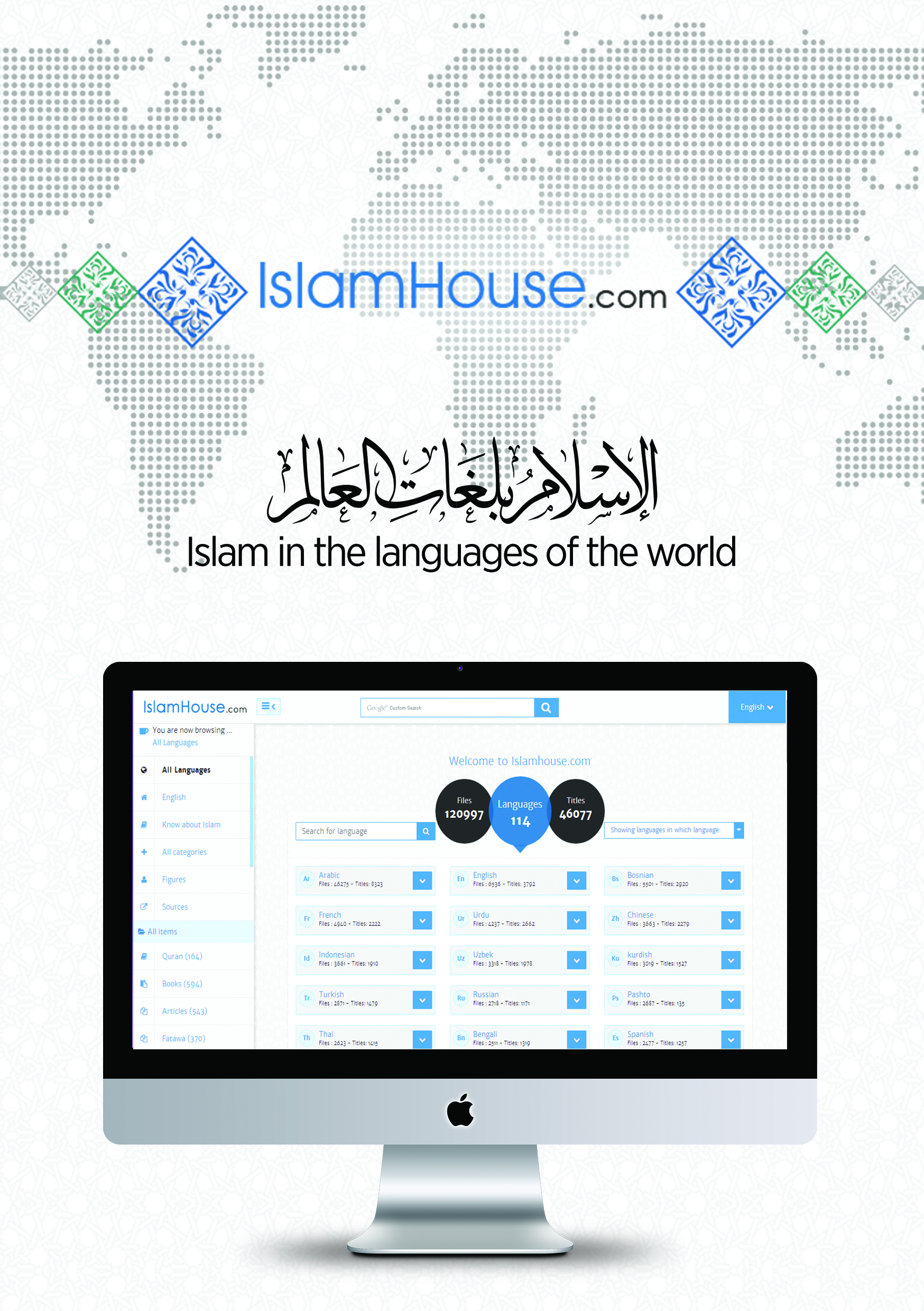 